Tìm đối tác hợp tác sản phẩm điện gia dụng theo concept 
Một nhà cung cấp đồ điện gia dụng cho các thương hiệu Châu Âu được thành lập cách đây hơn 20 năm. Chúng tôi tập trung chuyên môn về công nghệ và thị trường của mình để giúp các thương hiệu Châu Âu cung cấp những sản phẩm tuyệt vời cho khách hàng của họ. Chúng tôi trút bỏ gánh nặng phát triển sản phẩm khỏi vai khách hàng của chúng tôi là các thương hiệu của Châu Âu.Chúng tôi nhấn mạnh vào THIẾT KẾ & SẢN XUẤT các thiết bị ĐIỆN và ĐIỆN TỬ chuyên dùng cho NGÀNH HÀNG CHĂM SÓC SỨC KHỎE.Chúng tôi cung cấp dịch vụ hoàn chỉnh được thiết kế riêng cho các khách hàng của chúng tôi: từ Thiết kế Độc quyền và Sáng tạo, lựa chọn các vật liệu Thân thiện Môi trường đến tối ưu hóa bao bì, giám sát tiêu chuẩn đến kiểm soát chất lượng và theo dõi sản xuất tại chỗ cũng như xuất khẩu và phân phối trên toàn thế giới. Chúng tôi đảm nhận toàn bộ quá trinh sản xuất và phân phối thành phẩm đến kho của khách hàng chúng tôi, sẵn sàng cho phân phối. Chúng tôi đứng đằng sau nhiều nhãn hàng nổi tiếng nhất Châu Âu về máy khuếch tán tinh dầu, cân điện tử, và máy đánh răng.Chúng tôi đang tìm kiếm                     NHÀ CUNG CẤP MỚIHiện nay chúng tôi đang tìm kiếm CÁC NHÀ MÁY ở VIỆT NAM có thể cùng chúng tôi phát triển và sản xuất các sản phẩm của chúng tôi !Các yêu cầu đối với nhà cung cấp tiềm năng:PHẢI CÓ:Kinh nghiệm về PHÁT TRIỂN KHUÔN MẪU (OEM /ODM)Kinh nghiệm về EP NHUAKinh nghiệm về BO MẠCH  Kinh nghiệm về LẮP RÁPKinh nghiệm về Các tiêu chuẩn và chứng chỉ Châu ÂuKinh nghiệm về XUẤT KHẨU sang Châu ÂuTỐT HƠN NẾU CÓ:Kinh nghiệm về GỖ và hoặc các vật liệu THỦY TINHKinh nghiệm về màu sắc CÁC HỘP QUÀ TẶNGChúng tôi tìm kiếm ĐỐI TÁC THỰC SỰ mà chúng tôi có thể xây dựng mối quan hệ LÂU DÀI​QUY TRÌNH CỦA CHÚNG TÔI 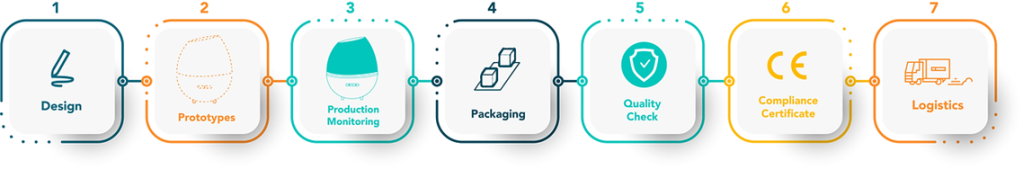 ​1 – DESIGN- THIẾT KẾChúng tôi tìm các thiết kế sáng tạo theo yêu cầu của khách hàngChúng tôi xác định các tính năng và đưa ra những thiết kế độc đáoChúng tôi tinh chỉnh các đề xuất này dựa trên các ràng buộc kỹ thuật 2 – PROTOTYPES- MẪU ĐẦU TIÊNVới máy in 3D và máy CNC, chúng tôi tạo ra các mẫu đầu tiênChúng tôi phân tích mẫu này để khám phá những cải tiến tiềm năng và xác nhận thiết kế3 – PRODUCTION- SẢN XUẤT Chúng tôi giám sát quá trinh phát triển khuôn mẫu tại các nhà máy của nhà cung cấpChúng tôi cẩn thận giám sát từng bước trong quá trinh sản xuất. 4 – PACKAGING- BAO BÌChúng tôi cũng thiết kế bao bì cũng như hướng dẫn tuân thủ các quy định​5 – QUALITY CHECK- KIỂM TRA CHẤT LƯỢNG  Chúng tôi tổ chức giám sát bên thứ baChúng tôi thực hiện giám sát chất lượng trước sản xuất, trong sản xuất và trước khi giao hàng​ ​6 – CERTIFICATION- CHỨNG NHẬN Những sáng tạo của chúng tôi phải phủ hợp với các tiêu chuẩn được yêu cẩu trước khi sản xuất.Tất cả đều được đi kèm với chứng chỉ CE do các phòng thí nghiệm quốc tế thiết lập.​ 7 – LOGISTICS- HẬU CẦN Sau khi sản xuất được phê duyệt, chúng tôi sẽ đảm nhận việc vận chuyển (trên toàn thế giới).Doanh nghiệp Việt Nam nào quan tâm xin liên hệ với Thương vụ Việt Nam tại Bỉ và EU theo địa chỉ email: be@moit.gov.vn thông tin tiếng Anh gồm: tên công ty, địa chỉ liên hệ, giới thiệu công ty, tên và chức danh người liên hệ,